Cloud Gaming Poised For Growth SpurtThe recommended isolation to combat the coronavirus provides an ideal growth medium for a media business focused on immersive storytelling and social media interaction. Couple that with the recent suspension of most live sports and the resulting hole in television (and some radio) schedules and growth is almost inevitable.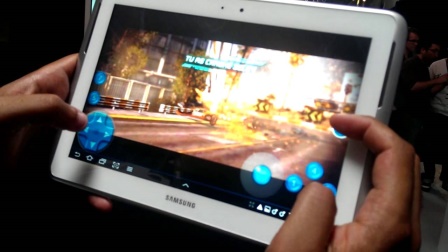 TVNewsCheck 3.20.20https://tvnewscheck.com/article/top-news/246225/cloud-gaming-poised-for-growth-spurt/?utm_source=Listrak&utm_medium=Email&utm_term=Cloud+Gaming+Poised+For+Growth+Spurt&utm_campaign=Ad+Deal-Making+Could+Be+Pushed+BackImage credit:https://i.ytimg.com/vi/fT5rn7C0smU/maxresdefault.jpg 